Forgewood Family Learning Centre Handbook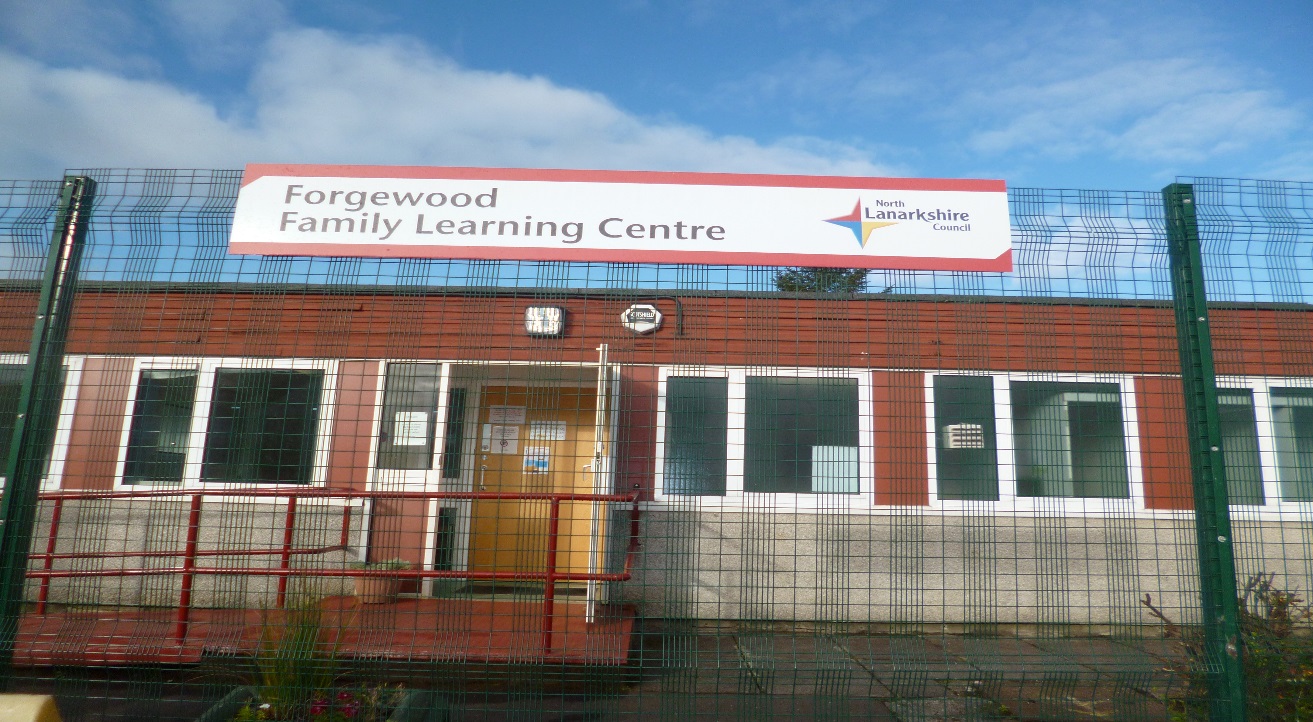 Session 2018-2019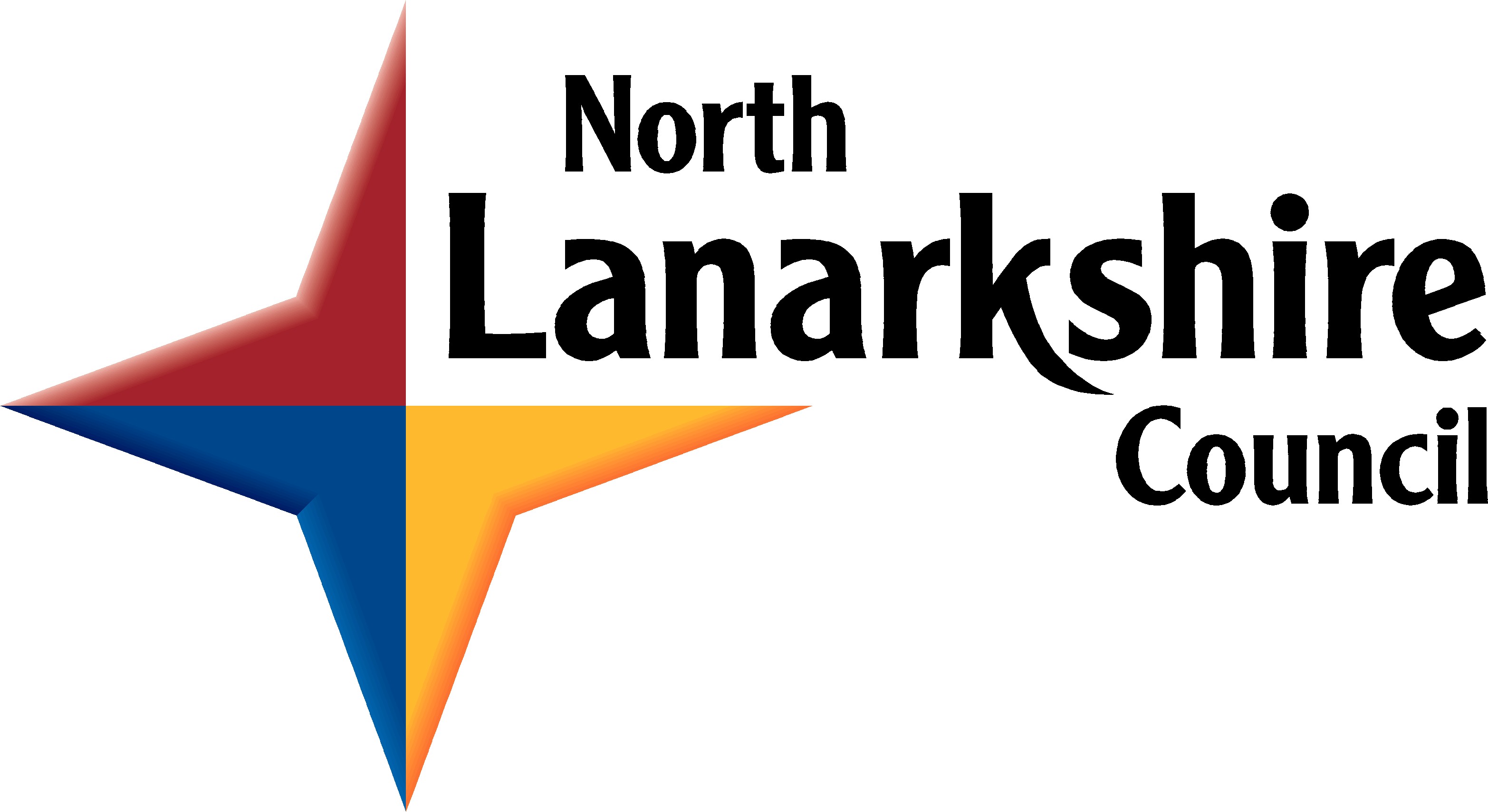 Service and people firstWe pledge education of the highest standards by:. Improving Learning and Teaching. Raising Achievement and realising Potential. Encouraging Lifelong Learning . Working with Communities for a better future. Listening and Learning Together. Celebrating success. Respecting the Dignity and Value of All. Giving Pupils and staff a safe, happy and attractive place to workContentsEstablishment AimsGeneral InformationCentre informationHours of opening Names and job titles of staffLength of year/holidaysAdmissions policyAge range of children in establishmentNumbers of children daily session, patterns of attendanceSuitable clothingRegister of applicantsEnrolment proceduresAttendanceArrival and collection of childrenInsuranceExcursions and consent formsTransportEmergency closure arrangementsEmergency contactsMealsSnack/lunch and promotion of healthy eatingChild protectionFreedom of informationData ProtectionConcernsMedical InformationMedicationIf your child becomes illMinor accidents and upsetsVisits to establishment from medical professionalsThe Nursery CurriculumThe aim of our curriculumCurriculum for ExcellenceImprovement Plan Parental PartnershipThe wider communityOther InformationWelcome to Forgewood Family Learning CentreWe hope the information you find in this handbook will give you the necessary information you need to know about us as a centre.We will work closely with yourselves and provide the best quality care and education for your child.  We offer a broad and general curriculum that is tailored to meet your child’s needs through careful observation and planning.We are regulated and inspected by both Education Scotland and the Care Inspectorate.If there is anything you wish to discuss further, please do not hesitate to contact me.Jackie FultonHead of CentreOur VisionAt Forgewood Family Learning Centre we will ensure all children become the very best they can be.We believe we will do this by providing a happy, inclusive quality learning environment where every child is valued, respected and where their aspirations and dreams are nurtured in promoting their thirst for lifelong learning.      Foregwood Family Learning Centre staff 2017Centre InformationForgewood Family Learning CentreAddress:  				167 Fife Drive 					Motherwell					ML1 3UTTelephone:				Fife Drive:  01698 274909E-mail:				forgewood@ea.n-lanark.sch.ukForgewood Family Learning Centre BlogHttps://blogs.glowscotland.org.uk/nl/forgewood/Names and Job titles of our staff team:Head of CentreJackie FultonDepute Head of CentreLouise TiffneyGraduate Lead Early Learning PractitionerAlethea BrittonEarly Learning PractitionersJulie McCallumKirsty SweeneyAnn Marie SloaneSuzanne KellyCarol RobertsonClaire BridgesKay SilcockLorraine ComerfordMaria BurasLinda Blacklaw Sheryl FergusonASNALiz HigginsClerical AssistantAnne DalyJanitor/CleanersLinda AllenAlison LawrieCentre Opening Times: (Registered opening times 8am-6pm)Morning session:   8.40am – 11.50am (3-5 Children)		          9.00am – 11.30 (2-3 Children)Afternoon session:  1.00pm – 4.10pm (3-5 Children)			  1.00pm – 3.30pm (2-3 Children)The Centre operates a provision of 52 weeks and is only closed on public holidays, including 3 days in between Christmas and New Year and staff in-service days.  A child’s place will be based on a 39-week term time basis for 3-5 children and 52 weeks for children 2-3 years.  If a parent requires additional hours this can be discussed with the Head of Centre. First Term      Children return               Thursday 16th August           2018                       Close                                Friday 21st September       2018                          Re-open                           Tuesday 24th September     2018                          Close                                Monday 15th October           2018                       Re-open                            Monday 19th October         2018                       Close                                Monday 24th December       2018Second Term Re-open                               Monday 7th January            2019                      Close                                   Monday 11th February         2019                       Re- open                             Thursday 14th February      2019                      Close                                   Friday 29th March              2019Third Term   Re-open                              Monday 14th April                 2019                     Close                                Thursday 18th April               2019                     Re-open                             Tuesday 23rd April               2019                     Close                                  Monday 6th May                    2019                     Re-open                            Wednesday 8th May                2019                     Close                                 Thursday 23rd May                2019                     Re-open                              Tuesday 28th May                 2019In-service (staff only, children do not attend on these days)Tuesday 14th August            2018Wednesday 15th August       2018Monday 19th November      2018Wednesday 13th February   2019Tuesday 7th May                 2019 Admissions PolicyAll places are allocated in line with North Lanarkshire Councils Admission Policy. http://www.northlanarkshire.gov.uk/nurseryplacesAdmissions panel meet in January of each year to allocate places for all eligible children who will attend nursery the term after their third birthday.  Admissions for children in 2-3 provision will be based on both the level of demand and a 12-week basis.Admission panel will consist of Heads of centres in the catchment area and agencies involved with the child.Additional hours will be charged at £3.58 per hour £1.79 per half hour. There will be an agreement set up between Parents and NLC Finance. Age Range 2-5 years55 children attend nursery morning session55 children attend nursery afternoon sessionEnrolmentEnrolment ProceduresThe Nursery follows North Lanarkshire Council’s Policy on admissions. If your child is offered a place, enrolment takes place shortly after his/her third birthday.We operate a key worker system and each child is allocated a practitioner who will work with the parent and child and will complete the necessary enrolment procedures and forms.We ask parents to update details on these forms if there are changes to circumstances.   Settling in ProcedureOn your child’s first day they will spend a short time in the playroom.  Parents are required to stay with their child on the first day.  Attendance Parents/carers are requested to inform the nursery if their child will not be attending due to illness.  If your child is going to be absent for prolonged period, please keep in contact with the nursery. If your child does not attend nursery for an extended period and when we have had no contact with yourself a letter will be sent out asking if you still require the nursery place.  Arrival and collection of childrenWe require a responsible adult (over 16) to bring your child to and from the nursery We ask you to sign in and out daily, letting your child’s keyworker know if there is someone different dropping off or collecting your child. Please call the nursery if the details on the signing out sheet change.We ask that you collect your child on time as practitioners have a limited time to prepare for the afternoon session.Emergency ClosureVery occasionally there may be circumstances which arise and lead to disruption of our service, for example adverse weather conditions. Please check local radio stations, NLC website, Facebook and twitter pages for updates. Please keep your contact information up to date in case we have to contact you to collect your child in the event of a closure.Healthy Snacks and LunchesWe are a Health Promoting Nursery, we provide a healthy snack for children during the session and children are offered milk or water to drink. (Please inform us if you child has any allergies/intolerances)No Smoking policyForgewood Family learning Centre operates a no smoking policy in or around the nursery grounds. The CurriculumWhat is Curriculum for Excellence?Curriculum for Excellence aims to achieve a transformation in education in Scotland by providing an improved, more flexible and enriched curriculum for all children and young people from 3 – 18.  The curriculum includes all of the planned experiences for children and young people through their education.  All nurseries in North Lanarkshire are working hard to raise standards to ensure all children and young people develop the skills necessary to be confident individual, successful learners, effective contributors and responsible citizens when leaving school and entering the world of higher education, training or work.Curriculum for Excellence is underpinned by the values inscribed on the mace of the Scottish Parliament – wisdom, justice, compassion and integrity.What are the curriculum areas in Curriculum for Excellence?There are 8 curriculum areas:Health and wellbeingLanguages (Literacy)Mathematics (Numeracy)Expressive ArtsReligious and Moral EducationSocial StudiesSciencesTechnologiesLearning is divided into two phases.The Broad General Education (BGE) is from nursery to the end of Secondary School Year 3.  Children within the 3- 5 playroom will be working within the Early Level stage LEVEL	STAGEEarly	the pre-school years and P1 or later for somePre- ThreePre-Birth to Three: Positive Outcomes for Scotland’s Children and Families Outcomes for Scotland’s Children and FamiliesWhen planning for children’s learning in our 2-3 room practitioners use careful observations and their knowledge of child development, which supported by the above documents four key principles ensures the best start in promoting positive outcomes for your child: Rights of the Child, Relationships, Responsive Care Respect. Children attending the 2-3 room are allocated places through a request for assistance from another agency e.g. Health and Social Work and for children entitled to statutory 600 hours under the Children and Young People (Scotland) ActAssessment and Reporting 3-5 Years Assessment of children’s progress is on-going. Practitioners will use a variety of observations as means of assessment to plan for your child’s development and learning.  We are required by the Care Inspectorate to complete a personal plan for each child within 28 days of them starting the centre.  This will involve yourself and your child’s keyworker where you will discuss your child’s next steps within their learning and development. Evidence of a child’s learning will be in their profile and which parents can access at any time.  The profile not only evidences their learning but also their achievements throughout their time in the centre and also any achievements from home.  Parents can bring in a photograph, certificate and practitioners will put a copy in their profile. Parents are encouraged to add any comments on their child’s learning within their profiles.Parents will be invited to a progress meeting within the academic year where children’s progress will be discussed. Informal opportunities to discuss any matters regarding your child are available daily.You will be able to keep up to date with your child’s learning journey through the nursery blog which is updated on a weekly basis.Assessment and Reporting 2-3 Years Parents of children within our 2-3 playroom will be invited to meet with their child’s keyworker every 12 weeks to review their child’s progress and plan for their future learning. 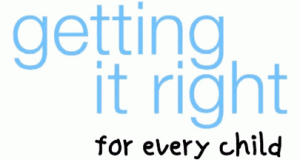 Getting it Right for Every Child (GIRFEC) Getting it right for every child is an approach from the Scottish Government that sets out how education and other services should work with children and their families.  GIRFEC is all about ensuring that children get the help they need when they need it – the right help at the right time.  For you and your child, GIRFEC means that you are the expert on your child and what you think matters.  Getting it right for every child means that the nursery will always seek to involve and listen to your opinions and take them seriously.Taking a ‘Getting it Right for Every Child’ approach to supporting every child is a priority within our nursery and we aim to assist every child to reach their potential in each of the areas listed below.Health – Experiencing the highest standard of physical and mental health, supported to make healthy safe choices.Achieving – Receiving support and guidance in their learning.Nurtured - Having a nurturing and stimulating place to learn.Active - Offering opportunities to take part in a wide range of activities.Respected – To be given a voice and involved in the decisions that affect their well – beingResponsible – Taking an active role within their community.Included – Receiving help and guidance to overcome social, educational, physical and economic inequalities: accepted as full members to the communities in which they live and learn.And above all to be safe… Protected from abuse, neglect or harm.Improvement PlanWithin our nursery we have identified two key priorities that we will be focusing on to enhance the learning and teaching within the centre these are:Priority 1	By June 2020, 100% of staff within Forgewood Family Learning Centre will deliver a whole nursery nurturing approach with a clear focus on improving health and wellbeing and the building of resilience for children. Prioity 2	Within Forgewood Family Learning Centre 80% of our families will become actively involved in family learning opportunities within our quality literacy programmes to support children’s literacy and communication at home.Freedom of Information	 The Freedom of Information Act (Scotland) Act 2002 came into force in January 2005.  The Act allows anyone to ask for information held by the Council and imposes a time-scale of 20 working days for the Council to respond.  To deal with Freedom of Information requests, this Council has appointed a Corporate Freedom of Information Officer with the support of an officer in each Service.  The Freedom of Information and Records Management Officer can be contacted by telephone on 01698 524712.Data Protection The processing of personal information by North Lanarkshire Council is carried out in accordance with the Data Protection Act 1998.  The information given is held securely, treated confidentially and only used for statutory educational purposes or to improve the quality of the service.  Under the Data Protection Act 1998 anyone is entitled to access the information held.  In terms of section 7 of the Act such requests should be sent to Freedom of Information and Records Management Officer.  Such requests should be sent to:Freedom of Information and Records Management OfficerMunicipal BuildingsKildonian StreetCoatbridgeML5 3BTTransferring Educational Data about Pupils Why do we need your data?To make the best decisions about how to improve our education service, SGEP and education authorities need accurate, up-to-date data about our pupils.   We are keen to help all our pupils do well in all aspects of school life and achieve better educational outcomes.  Accurate and up-to-date data allows SGEP, education authorities and schools to:plan and deliver better policies for the benefit of all pupils, plan and deliver better policies for the benefit of specific groups of pupils, better understand some of the factors that influence pupil attainment and achievement, Target resources better. Data protection rightsThe collection, transfer, processing and sharing of ScotXed data is done in accordance with the Data Protection Act 1998. We also comply with the National Statistics Code of Practice requirements and other legislation related to safeguarding the confidentiality of data. The Data Protection Act gives someone the right to know how we will use their data.  This message can give only a brief description of how we use data.  Fuller details of the uses of pupil data can be found on the ScotXed website (www.scotxed.net).SGEP works with a range of partners including Education Scotland and the Scottish Qualifications Authority. On occasion, we will make individual data available to partners and academic institutions to carry out research and statistical analysis. In addition, we will provide our partners with information they need to fulfil their official responsibilities. Any sharing of data will be done under the strict control and prior agreement of the Data Access Panel in SGEP, which will ensure that no subject specific data will be made public because of the data sharing and that such data will not be used to take any actions in respect of an individual.ConcernsIf anyone has any concerns about the ScotXed data collections they can email  or write to The ScotXed Support Office, SEGP, Area 1B, Victoria Quay, Leith, EH6 6QQ. Alternative versions of this page are available, on request from the ScotXed Support Office, in other languages, audio tape, braille and large print.Child ProtectionAll practitioners working in our centre are PVG checked by Disclosure Scotland.   It’s everyone’s job to make sure that all children in Scotland are kept safe and protected from harm.  The Head of Centre is responsible for the centres actions in response to all child protection concerns.  If there are any child protection concerns the Head of Centre, our Child Protection Co-ordinator, will follow North Lanarkshire Council Child Protection Procedures and Guidelines.  Child Protection Co-ordinator:  Jackie FultonContact Number:  01698 274909If you have any child protection concerns regarding any child you have a responsibility to contact Social Work.Social Work Locality TeamsMotherwell:  01698 332100Wishaw:  01698 348200Bellshill:  01698 346666Social Work Emergency Service0800 121 4114Behaviour Management PolicyAt Forgewood Family Learning Centre we strive to create an atmosphere that encourages positive behaviour.  Our Behaviour Management Policy will provide practitioners with the guidance required to ensure a consistent and positive approach to supporting children’s behaviour.  Within the centre, practitioners will be positive role models for the children through their interactions with each other and the children.  Parental ParticipationAt Forgewood Family Learning Centre we understand that parents are the main educators. Therefore, we are continually looking for ways to increase parental participation. If anyone would like to share their expertise please contact the Head or Depute Head of Centre.  Throughout the year we will be offering family learning-based workshops these will be led by practitioners as well Community Learning and Development Link worker – Michelle Malarky, these sessions include:Little Nature ExplorersBig Chef, Tiny Chef Lending LibraryLiteracy WorkshopsNumeracy WorkshopsPlease let us know if you have any sessions you would like us to deliver.Working with Other AgenciesThroughout the academic year we work in partnership with a variety of partners. These include:Community Learning and Development (CLD)Childsmile (Tooth brushing and fluoride varnishing)Early Learning Communications a Transitions (ELCAT)Speech and Language Education PsychologistSocial WorkHealth VisitorNHS Lanarkshire Pre-school OrthoptistOur work with these agencies is to support children’s health and wellbeing needs and their development and learning.  ComplaintsWe follow North Lanarkshire Council’s Complaint Policy.  If a parent has a complaint regarding the service provided they should discuss this further with the Head or Depute Head of Centre.  Within 20 days of the complaint being made the Head of Centre will complete an investigation and report back to the complainant.  If parent/carer feels this has not been resolved they may choose to contact:Care Inspectorate  Website: www.careinspectorate.comEmail:  enquiries@careinspectorate.comCare Inspectorate Enquiries:  0345 600 9527Our Care Inspectorate Inspector is Patricia BunyanExecutive DirectorLearning and Leisure ServicesCivic CentreWindmillhill StreetMotherwellML1 1ABClothingYour child will spend his/her time both inside and out involved in a variety of learning experiences.  He/she will get messy, so please ensure that your child is wearing play clothes, not their best clothes, also that his/her footwear is both safe and comfortable.  We would ask you not to wear football tops or team colours on your child when he/she attends their session.  Please ensure that your child changes their outdoor footwear before entering the playroom.  As we encourage children to be as independent as possible we ask that they change into black/white Velcro plimsolls, and not high top or laced trainers.Children will have daily opportunities to learning outdoor, therefore it is important that they have suitable outdoor clothing to wear, wellingtons, hats, (woolly or sun) warm jacket, gloves etc.Medical Conditions and MedicationShould your child have any medical requirements please disclose this at your child’s enrolment.  Any changes to your child’s health needs after enrolment please inform your child’s key worker immediately.If your child does required medication during session you are required to complete a medication form. We can only administer medication that has been prescribed for your child and must be labelled with the child’s details and the dosage to be given.  All medication will be kept in a locked cabinet in the office to be administered when the child requires it.If a child becomes ill whilst in nursery we will contact the parent first.  In the instance that we are unable to reach them we will contact their child’s emergency contacts detailed in the enrolment form.  We will ask the parents to come and collect their child to minimise the risk of infection to other children.  Accidents and Incident RecordsAll accidents and incidents are recorded appropriately.  When a parent collects their child, they will be asked to sign an accident/incident form.  ParkingUnfortunately, we do not have a car park at our Fife Drive building.  There is a small turning bay at the entrance to the building.  Please park safely near the nursery grounds as this space is for emergency vehicles onlyAt the Annexe building there is limited car parking in the school staff car park.  The access road towards the Annexe building has not to be used as this is for emergency vehicles only.SecurityThe centre has a secured door entry system.  At the beginning of the session the door will be opened at 8.40am and at the end of the session at 11.40 am.  In our Fife Drive building parents will be greeted by our janitor and in the Annexe, they will be greeted by a member of the Senior Management Team.  Transitions to School School enrolment takes place in the January of the interned school year.  When enrolling your child please take along your child’s birth certificate and proof of address, which should be a current council tax bill.When a child is ready to make the transition from nursery to school there will be a series of transition events that will be planned for by the nursery in partnership with school.  These transition visits and events will be purposeful in supporting your child on their learning journey into primary 1.  Useful addresses & phone numbersArea Chief Executive Isabel BoydLearning and Leisure ServicesCivic CentreWindmillhill StreetMotherwellML1 1ABCouncillors Paul Kelly, Michael Ross and Annette Valentine – Ward 16 Motherwell West All of the above councillors can be contacted at the following address: - Members Services, PO Box 14, Civic Centre, Motherwell, ML1 1TNTelephone:  01698 302072Quality Improvement ManagerAlison Cameron				Telephone: 01236 812243Quality Improvement OfficerTherese Henery				Telephone: 01236 812702Community Learning and Development ManagerGordon Terrisc/o Our Lady’s High School Dalzell DriveMotherwellML1 2DJTelephone:  01698 403803ASN ManagerDawn Cunningham Additional Support ManagerBerryhill Primary SchoolHillcrest AvenueWishawML2 7RS				Telephone:  01698 274656Contacts in relation to Support for LearningHelp and advice on any matters relating to Support for Learning can be obtained from:Dawn Cunningham (Motherwell Area)Additional Support ManagerBerryhill Primary SchoolHillcrest AvenueWishawML2 7RS01698 274656Dawn Cunningham may be contacted directly or through the school.You can also get more help and advice from:Enquire – the Scottish advice service for additional support for learning.  Operated by Children in Scotland. Enquire offers independent confidential advice and information on additional support for learning. Enquire also provide a range of factsheets.0845 123 2303info@enquire.org.ukwww.enquire.org.uk for parents and practitionerswww.enquireorg.uk/yp for children and young peopleResolve                                                                                                                                                                                                                                                                                                                                                                                                                                                                                                                                                                                                                                                                                                                                                                                                                                                                                                0131 222 2456(Independent Adjudicator)Scottish Independent Advocacy AllianceMelrose House69a George StreetEdinburghEH2 2JG0131 260 5380enquiry@siaa.org.ukwww.siaa.org.ukReference to Additional Support Needs Tribunal (Scotland)ASNTSEuropa Building450 Argyle StreetGlasgow G2 8LHHelpline: 0845 120 2906Fax: 0141 242 0141Email: ASNTSinquiries@scotland.gsi.gov.ukNHS Lanarkshire BellshillBellshill Health Centre		             01698 575700MotherwellMotherwell Health Centre		01698 242610Wishaw				             01698 355511Wishaw Health CentreSocial WorkBellshill303 Main Street		                         01698 346666BellshillML4 1AWMotherwell			Scott House 73/77 Merry Street		            01698 332100MotherwellML11 1JEWishaw/ShottsKings House			             01698 348200King StreetWishawML2 8BSAlthough this information is accurate at time of printing, there could be changes affecting any of the matters dealt with in the document -(a)	before the commencement or during the school year in question.(b)	in relation to subsequent school years.Education authorities by law are required to issue a copy of the school handbook to parents in December each year.  It details the current policies and practices of both the council and the school.Thank you for taking time to read our handbook.